Третий этап проектаВозрастная категория: дошкольникиСроки выполнения: 19.03. – 31.03. 2024Исследовательский этап «Жизнь из семечка»: выращивание фасоли из семян и изучение условий прорастанияФорма отчета: презентация с описанием эксперимента и фото-отчетом о его результатах.Дорогие ребята!Мы с вами живем на прекрасной планете под названием Земля. Чем она прекрасна и удивительна? Своей красотой, которую придают ей леса, луга, травы и цветы. А знаете ли вы, откуда появляются растения? Оказывается, сама природа позаботилась о том, чтобы на Земле всегда было красиво, чтобы росли прекрасные цветы, вкусные фрукты и полезные овощи. Как она это сделала? С помощью маленького семечка, в котором и спрятана жизнь будущего растения. Семечко может пережидать неблагоприятные условия и потом дать жизнь новому растению.Мы предлагаем вам выполнить настоящее научное исследование и понаблюдать, как из семечка появляется новая жизнь. Будьте внимательны и осторожны, ведь эта жизнь очень хрупкая. А полученными результатами опытов, вы, конечно же, с нами поделитесь!Не забудьте фотографировать все этапы эксперимента!С нетерпением будем ждать ваших ответов до 30.03.2024г!Ответы присылать в форме презентации на адрес proekt-IMC@yandex.ruЖелаем вам успехов!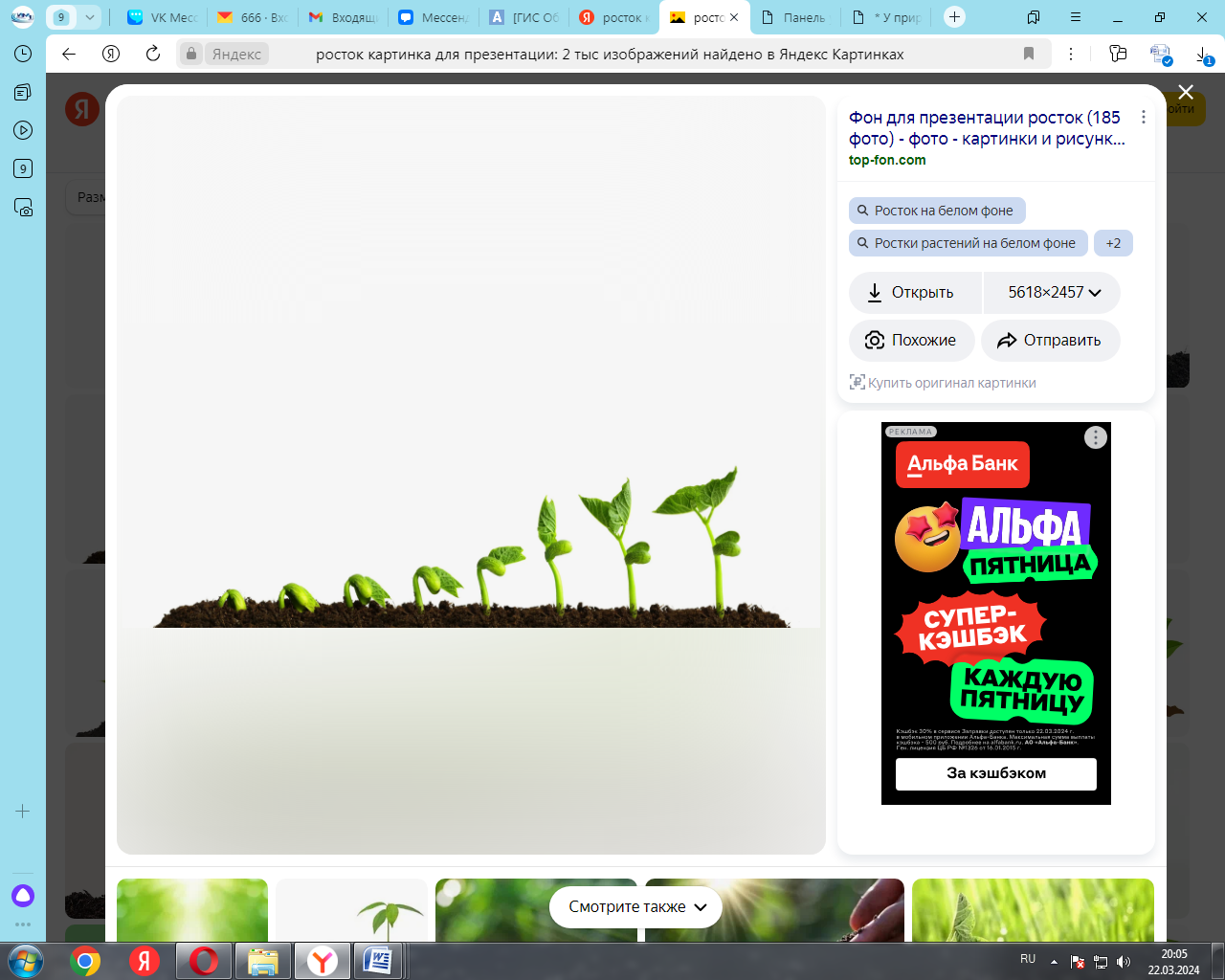 Цель задания: показать детям, что жизнь растения начинается с семечка и для его прорастания нужны определенные условия.Задание: пронаблюдать процесс прорастания семени на примере семян фасоли  (или другого бобового растения), выяснить, какие условия внешней среды необходимы для прорастания семян.  Материалы и оборудование:Семена фасолиКонтейнеры, желательно  с прозрачной крышкой (5 шт)Подложка для проращивания семян (ватные диски или туалетная не дезодорированная бумага)Пульверизатор (распылитель) для опрыскивания семянСодержание задания:Разложите семена фасоли  на влажной подложке в прозрачном контейнере с крышкой. Семена должны лежать на поверхности. Опрыскивайте  их водой из распылителя по мере высыхания подложки. В качестве подложки можно использовать туалетную бумагу, сложенную в несколько слоев (лучше не отбеленную, не дезодорированную, серую), ватные диски и т.п. Следите за влажностью, но не переувлажняйте,  во избежание загнивания семян. Заложите одновременно 5 опытов, поместив контейнеры с семенами в разные условия:  на свету, в темноте, в тепле, на холоде (в прохладном месте), на сухой подложке. Фотографируйте и записывайте наблюдения: даты и фото начала эксперимента, любые изменения, происходящие  с семенами (набухли, растрескалась кожура, пророс корешок, появился стебелек,  появились семядольные листики и т.д.). Если изменений нет – тоже фиксируйте это.Можно попробовать с детьми измерять длину корешка, высоту стебелька, фотографировать вместе с линейкой, чтобы дети видели происходящие изменения.По мере выполнения эксперимента ведите дневник наблюдений, записывайте даты  и делайте  фото (с детьми).По результатам проведенных экспериментов сделайте выводы о влиянии условий окружающей среды на прорастание семян (какие условия необходимы для нормального прорастания). Подготовьте презентацию-отчёт о проделанной работе. Сопроводите презентацию фотографиями наблюдений, подтверждающими результаты вашего исследования.В содержании отчета обязательно укажите (в произвольной форме):- в каких условиях семена проросли быстрее всего, на какой день это произошло;- в каком условии семена не проросли, чего им не хватило;- в каких условиях проростки развивались быстрее, медленнее, выглядели здоровыми и зелеными или слабыми и бледными;- какая часть растения (или какой орган растения) появляется первой из семени, а какая следующей;- вывод о том, какие условия необходимы для прорастания семян. Удачи вам в выполнении этого исследовательского задания!Требования к оформлению отчетных материалов:Отчет о выполнении экспериментального задания выполняется в виде электронной презентации в программе  Microsoft PowerPoint. Файл-презентацию необходимо прислать на адрес электронной почты проекта  proekt-IMC@yandex.ru  не позднее 22 часов 31.03.2024г . Название презентации содержит название команды, возрастную номинацию, номер этапа.Объем файла – не более 6 Мб. Перед вставкой в презентацию фото необходимо сжать.Количество слайдов не более 16;В теме письма указать название команды, номер этапа и возрастную номинацию. Титульный слайд презентации должен содержать информацию о названии команды, образовательном учреждении, руководителе  и названии этапа. Не использовать в презентации анимацию (появление текста, фото)Критерии оценки исследовательского  этапа:КритерииСодержание критериевКоличество балловПолнота и результативность выполнения  исследовательского задания (максимально 11 баллов)Правильность постановки эксперимента;Выполнение всех пунктов содержания задания;Получен результат эксперимента (в виде проросших семян)До 4 баллов До 5 балловДо 2 баллов Требования к оформлению исследовательского задания (максимально 8 баллов за критерий)-Наличие в презентации фотографий, подтверждающих разные этапы выполнения эксперимента и их результаты;-Наличие и правильность оформления  наблюдений за ходом эксперимента (даты, фото, пояснения) До 4 балловДо 4 балловТребования к объяснению  результатов эксперимента (максимально  6 баллов за критерий)Четкость и полнота формулировки выводов;-Наличие ответов на вопросы задания (см. п.9)До 3 балловДо 3-х баллов Соблюдение технических требований к оформлению отчета – презентации, письма, названию файла (максимально 3 балла)Смотри раздел «Требования к оформлению»;Соблюдение сроков выполнения заданияОт  0 до 2-х  баллов+1 балл за соблюдение сроков,- 3 балла – за нарушениеМаксимальное количество баллов за весь этап28 баллов